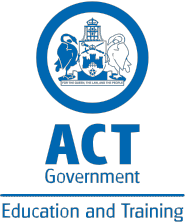 ACT School CensusFebruary 2014This publication provides information on students enrolled at ACT schools at 19 February 2014.IntroductionThis publication presents the results from the ACT school census conducted on Wednesday,19 February 2014. The census covers public, Catholic and independent schools from preschool to year 12.This publication also presents information on the number of persons of school age who undertook school equivalent courses through home education or the Canberra Institute of Technology.Student enrolmentsAt February census 2014, there were 70,560 students enrolled in ACT public and non‐government schools (Table 1), an increase of 1,735 students (2.5%) since February 2013. The overall change in the number of enrolments was a result of increases of 1,537 enrolments (3.9%) in primary schools and 192 enrolments (1.9%) in colleges. High school enrolments remained at similar numbers to 2013 with an increase of six enrolments.Table 1: Number of enrolments by school level, 2010 to 20141, 21 Includes a small number of students who attend more than one school.2 Includes students from specialist schools.In February 2014, there were 42,211 enrolments in ACT public schools, up by 1,332 (3.3%) enrolments from February 2013 (Table 2). The increase in total public school enrolments continued a trend of increases for the sixth consecutive year.ACT public primary schools and colleges showed an increase in 2014 from 2013. Primary school enrolments increased by 1,203 (4.8%), and college enrolments increased by 180 (3.0%).  There was a decrease of 51 (-0.5%) enrolments in high schools. Public school enrolments accounted for 59.8 percent of the total student population.When measured over the longer term, total enrolments in public schools increased by 3,358 (8.6%) since February 2010.In February 2014 there were 28,349 enrolments in the ACT non-government schools (Table 2). This was an increase of 403 (1.4%) compared with 2013. Primary school enrolments increased by of 334 (2.3%), high school enrolments increased by 57 (0.6%) and college enrolments increased by 12 (0.3%). Table 2: Number of enrolments by school level and sector, 2010 to 20141, 21 Includes a small number of students who attend more than one school2 Includes students from specialist schools.Enrolments of Aboriginal and Torres Strait Islander studentsIn February 2014 the number of enrolments of Aboriginal and Torres Strait Islander students was 1,960. This was an increase of 480 students (32.4%) since February 2010 and 212 students (12.1%) since February 2013 (Table 3). Public school enrolments increased by 185 (13.4%) and non‐government school enrolments increased by 27 (7.3%). The public school sector continued to have the higher proportion of Aboriginal and Torres Strait Islander students with 79.8 percent of total enrolments of Aboriginal and Torres Strait Islander students. Table 3: Number of enrolments of Aboriginal and Torres Strait Islander students by sector,2010 to 20141, 2,1 Includes a small number of students who attend more than one school.2 Includes students from specialist schools.Enrolments of students with special needsIn 2014, the number of students with special education needs was 2,934. This was an increase of 244 students (9.1%) from 2013. The number of students with special education needs in public schools increased by 145 (7.1%).From 2010 to 2014 the number of students with special education needs increased by 586 (25.0%), with growth across both the public and non‐government sectors (Table 4). Table 4: Number of special education needs enrolments by sector, 2010 to 201411 Includes all students flagged as special needs, including those students not formally assessed at the time of the census.Student enrolments by genderTable 5 shows the numbers of male and female enrolments across the various school levels from 2010 to 2014. Consistent with previous years, there were slightly more males (51.1 percent in 2014) than females (48.9 percent in 2014). Table 5: Number of enrolments by level of schooling and gender, 2010 to 20141, 21 Includes a small number of students who attend more than one school.2 Includes students from specialist schools.Table 6 shows the numbers of males and females across the various levels of schooling. In all sectors (except college) there were proportionally more male than female students.Table 6: Number of enrolments by gender, level of schooling and year level 20141, 21 Includes a small number of students who attend more than one school.2 Includes students from specialist schools.Student enrolments by year level and sectorTable 7 shows the number of enrolments by level of schooling and year level for both the public and
non-government sectors.Table 7: Number of enrolments by level of schooling, year level and sector, 20141, 21 Includes a small number of students who attend more than one school.2 Includes students from specialist schools.   NA Not applicableAboriginal and Torres Strait Islander student enrolments by year levelTable 8 shows the number of Aboriginal and Torres Strait Islander student enrolments across the levels of schooling. The number of Aboriginal and Torres Strait Islander students represents 2.7 percent of total enrolments across all levels of schooling.  Table 8: Number of Aboriginal and Torres Strait Islander enrolments by level of schooling, year level and sector, 20141, 21 Includes a small number of students who attend more than one school.2 Includes students from specialist schools   NA Not applicableStudent enrolmentsTables 9 to 11 shows the distribution of student enrolments by schooling level, region and school. Table 9 shows that the Gungahlin area’s proportion (16.9%) of public primary school enrolments is the highest by region followed closely by Belconnen South (15.0%).Table 9: Number of primary school enrolments by sector, school and year level, 201411 Includes a small number of students who attend more than one school.Table 9 continued:Table 9 continued:Table 9 continued:Table 10: Number of high school enrolments by sector, school and year level, 2014Table 10 continued:Table 11: Number of college enrolments by sector, school and year level, 2014Table 11 continued:Specialist schools enrolmentsIn February 2014, there were 440 enrolments in the specialist schools. This is an increase of 24 (5.7%) enrolments from 2013. Table 12: Number of specialist primary school enrolments by school and year level, 2014*Cranleigh School has six students who attend mainstream preschool classes ‐ shown in Table 9.Table 13: Number of specialist secondary school enrolments by school and year level, 2014Non-school educationIt is recognised that there are alternative educational pathways for students to undertake school level courses other than by attending an ACT public or non-government school.  For students residing in the ACT as at February 2014, 177 were home educated.  In addition, a further 309 students, who were of school age, undertook school equivalent courses at the Canberra Institute of Technology.Explanatory NotesReference dateThe 2014 February census was conducted on Wednesday 19 February 2014.Scope and coverageThe February census includes all ACT public schools providing primary, secondary and specialist education.  Jervis Bay School was included in ACT public primary schools as the Education and Training Directorate administers the Jervis Bay School for the Australian Government under a service agreement. CollectionACT public school census data was electronically downloaded from the Directorate’s centralised administrative system. Non-government school census data was electronically submitted to the Directorate. Student enrolmentsThe census included students who were officially enrolled in a school on census day and who were active in a primary, secondary or specialist education program at that school.  Students who were absent for more than four continuous school weeks prior to census date were included if the principal received written documentation signed by the guardian indicating that the student was to return to school on or before 28 February 2014 .Connect10The Connect10 program supports students to develop a personal pathway plan that may include one or more of the following goals: completion of Year 10 Certificate, transition to years 11 and 12, vocational learning, employment and/or re-engagement with high school.  Students in the program are an appropriate age for year 9 or 10 and their participation must be approved by a referral panel.  The length of placement is long term, designed to engage students in learning and training and transition to future pathways.Connect10 programs were conducted at Lake Tuggeranong College, University of Canberra Senior Secondary College Lake Ginninderra and Dickson College.Introductory English Centres Introductory English Centres (IECs) are for students who require intensive full-time English language instruction.There were three IECs in the primary sector, conducted at North Ainslie Primary School, Hughes Primary School and Wanniassa Hills Primary School. There was one IEC in the high school sector and the college sector, conducted at Dickson College.Mature students (M)Students in public schools aged 20 years or over on 31 January in the year of commencement of their college studies were classified as Mature.Explanatory Notes (continued)Older students (O)Students in public schools aged 18 years by 31 December in the year prior to the commencement of their college studies, but not aged 20 years or over on 31 January in the year of commencement of their college studies, were classified as Older (O).Primary school level The primary school level of schooling included students from preschool to year 6. Preschool level data also included students who were attending a preschool program as an early entry student.High school level The high school level of schooling included those students in years 7, 8, 9 and 10.College level The college level of schooling included those students in years 11 and 12 as well as those students defined as mature and older.Specialist schoolsSpecialist schools cater for students with a moderate to profound intellectual disability, severe Autism Spectrum Disorder or with multiple disabilities that require intensive levels of support. Cranleigh School has introduced a mainstream preschool class. Enrolments in this class were not included in specialist school numbers.
© ACT Government, 2014This publication has been produced by the Education and Training Directorate. Apart from any use permitted under the Copyright Act 1968, no part of this publication may be reproduced by any process without written permission.  Requests should be made to the Directorate.Comments and suggestions regarding this publication are welcomed and should be forwarded to the Directorate.Published by: Education and Training Directorate, ACT Government GPO Box 158Canberra City ACT 2601Telephone: 132281 				Website: http://www.det.act.gov.au Level  of Schooling 20102011201220132014Primary36,14636,84838,08639,17640,713High19,50019,41019,48019,68619,692College9,7669,8869,9709,96310,155Total all schools65,41266,14467,53668,82570,560 Sector20102011201220132014PublicPrimary22,99923,26224,17524,90926,112High9,8559,6909,7539,8929,841College5,9996,0586,1466,0786,258Subtotal public38,85339,01040,07440,87942,211Non-governmentIndependent schoolsPrimary4,9045,3915,3735,4715,542High5,9115,9815,9855,9425,999College2,4132,4142,3872,5182,453Subtotal independent schools13,22813,78613,74513,93113,994Catholic Systemic schoolsPrimary8,2438,1958,5388,7969,059High3,7343,7393,7423,8523,852College1,3541,4141,4371,3671,444Subtotal Catholic Systemic schools13,33113,34813,71714,01514,355All Non-government schoolsPrimary13,14713,58613,91114,26714,601High9,6459,7209,7279,7949,851College3,7673,8283,8243,8853,897Subtotal non-government schools26,55927,13427,46227,94628,349Total all schools65,41266,14467,53668,82570,560 Sector20102011201220132014Public schools1,2081,2831,3371,3791,564Non-government schoolsIndependent schools9499110127135Catholic Systemic schools178187201242261Subtotal non-government schools272286311369396Total1,4801,5691,6481,7481,960 Sector20102011201220132014Public schools1,8691,8481,8902,0352180Non-government schoolsIndependent schools214224241280344Catholic Systemic schools265276318375410Subtotal non-government schools479500559655754Total2,3482,3482,4492,6902,934 Level of Schooling20102011201220132014PrimaryMale18,56318,96919,57920,18821,018Female17,58317,87918,50718,98819,695Subtotal primary36,14636,84838,08639,17640,713Per cent male51.4%51.5%51.4%51.5%51.6%Per cent female48.6%48.5%48.6%48.5%48.4%HighMale9,9379,8219,8669,9269,974Female9,5639,5789,5929,7399,718Subtotal high19,50019,39919,45819,66519,692Per cent male51.0%50.6%50.7%50.5%50.7%Per cent female49.0%49.4%49.3%49.5%49.3%CollegeMale4,8174,8955,0595,0375,068Female4,9495,0024,9334,9475,087Subtotal college9,7669,8979,9929,98410,155Per cent male49.3%49.5%50.6%50.5%49.9%Per cent female50.7%50.5%49.4%49.5%50.1%All schoolsMale33,31733,68534,50435,15136,060Female32,09532,45933,03233,67434,500Total all schools65,41266,14467,53668,82570,560Per cent male50.9%50.9%51.1%51.1%51.1%Per cent female49.1%49.1%48.9%48.9%48.9% Level of SchoolingMalesFemalesPersonsPercentage of total PrimaryPreschool2,9492,7335,6828.1Kindergarten2,8102,5865,3967.6Year 12,6752,5925,2677.5Year 22,7112,4795,1907.4Year 32,5322,4855,0177.1Year 42,4792,2604,7396.7Year 52,5092,3104,8196.8Year 62,3532,2504,6036.5Subtotal primary21,01819,69540,71357.7HighYear 72,4142,3614,7756.8Year 82,5222,4384,9607.0Year 92,5052,4204,9257.0Year 102,5332,4995,0327.1Subtotal high9,9749,71819,69227.9CollegeYear 112,5842,6835,2677.5Year 122,4822,3914,8736.9Mature / Older213150.0Subtotal college5,0685,08710,15514.4Total36,06034,50070,560100Level of schoolingPublicNon-governmentPersonsPercentage of totalPrimaryPreschool4,6839995,6828.1Kindergarten3,51018865,3967.6Year 13,37018975,2677.5Year 23,25919315,1907.4Year 33,09319245,0177.1Year 42,82419154,7396.7Year 52,78220374,8196.8Year 62,59120124,6036.5Subtotal primary26,11214,60140,71357.7HighYear 72,33324424,7756.8Year 82,42225384,9607.0Year 92,49424314,9257.0Year 102,59224405,0327.1Subtotal high9,8419,85119,69227.9CollegeYear 113,30019675,2677.5Year 122,94319304,8736.9Mature / Older15NA 150.0Subtotal college6,2583,89710,15514.4Total42,21128,34970,560100 Level of SchoolingPublicNon-governmentPersonsPercentage of Aboriginal and Torres Strait Islander enrolmentsPrimaryPreschool244524912.7Kindergarten112181306.6Year 1107291366.9Year 2110321427.2Year 3107231306.6Year 4107301377.0Year 5117301477.5Year 690341246.3Subtotal primary9942011,19561.0HighYear 795331286.5Year 897281256.4Year 995421377.0Year 1089371266.4Subtotal high37614051626.3CollegeYear 11111261377.0Year 1280291095.6Mature / Older3NA 30.0Subtotal college1945524912.7Total1,5643961,960100 Primary schoolsP KYear 1Year 2Year 3Year 4Year 5Year 6TotalPublic schoolsNorth CanberraAinslie School5750594749564745 410Campbell Primary School                           8135474145183327 327Lyneham Primary School                            7350504365525544 432Majura Primary School                             8080707569785974 585North Ainslie Primary School 7376578363604336 491North Ainslie Primary School IEC             na 277108632 63O'Connor Cooperative School                           21201916nananana 76Turner Primary School                                 7555844783706970 553Subtotal North Canberra 460 393 393 362 382 340 309 2982,937South CanberraForrest Primary  School                           3655636365855966492Narrabundah Early Childhood School64271314nananana118Narrabundah Koori Preschool17nanananananana17Red Hill Primary School                           70707494103858467647Telopea Park School                               na80676869475349433Yarralumla Primary School                         8169473237363421357Subtotal South Canberra2683012642712742532302032,064Woden ValleyCurtin Primary School                             7458666257685361499Farrer Primary  School                            5041364551354339340Garran Primary School                             4368728381698477577Hughes Primary School4542414054424334341Hughes Primary School  IEC                           na201487134470Lyons Early Childhood School65394521nananana170Mawson Primary School                             4957402928302529287Malkara School456714111355106Torrens Primary School                            11055586356606248512Subtotal Woden Valley4813863793653453303192972,902Weston CreekArawang Primary School                            9355673757554651461Chapman Primary School                            9074847275756165596Duffy Primary School                              5658566439464033392Subtotal Weston Creek2391872071731711761471491,449 Primary SchoolsP KYear 1Year 2Year 3Year 4Year 5Year 6TotalBelconnen NorthCharnwood-Dunlop School10443343633303737354Charnwood-Dunlop School IECna15210643545Evatt Primary School                              4632353945353535302Fraser Primary School                             6558684954454849436Giralang Primary School                           4031362128182015209Kaleen Primary School                             8467787374755276579Maribyrnong Primary School                        5452343933313728308Miles Franklin Primary School                     8166706650555839485Mount Rogers Primary School11868635253404932475Subtotal Belconnen North5924324203853763333393163,193Belconnen SouthAranda Primary School                             8181668253656749544Cranleigh School551710118669122Cranleigh School – mainstream preschool6nanananananana6Florey Primary  School                            8857666565624843494Hawker Primary School                             5446364046493727335Kingsford Smith School9865737070666463569Kingsford Smith Koori Preschool12na nananananana12Latham Primary School                             5045473744263534318Macgregor Primary School                          10566687553503949505Macquarie Primary School                          5045525351455243391Southern Cross Early Childhood School76573236na  na nana 201Weetangera Primary School                         5446585761466445431Subtotal Belconnen South7295255085264514154123623,928Tuggeranong NorthFadden Primary School                             4752465745373730351Gowrie Primary School                             4131332740282528253Monash Primary School                             8768505864377047481Namadgi School9963667061394739484Taylor Primary School                             5430242326232835243Wanniassa Hills Primary School                    7447464159435042402Wanniassa Hills Primary School IEC                  na 1184442336Wanniassa School5434293129292533264Wanniassa Koori Program             17na nana na na nana 17Subtotal Tuggeranong North4733363023113282402842572,531 Primary SchoolsP KYear 1Year 2Year 3Year 4Year 5Year 6TotalTuggeranong SouthBonython Primary School                           5630403535423847323Calwell Primary School                            6841354032344636332Caroline Chisholm School4336403933292939288Charles Conder Primary School8435323835334529331Gilmore Primary School                            4714132024122515170Gordon Primary School12474576561454338507Isabella Plains Early Childhood School78492626 nana na na 179Richardson Primary  School                        3222292022281423190Richardson Koori Preschool14na na nanananana14Theodore Primary School 5031364431413533301Subtotal Tuggeranong South5963323083272732642752602,635GungahlinAmaroo School                                     1481181401481101551531541,126Franklin Early Childhood School8954216na na na na 170Gold Creek School                                 12659676569516264563Harrison School1481331551421381161221081,062Neville Bonner Primary School11290532930251011360Ngunnawal Primary  School9988798790687459644Ngunnawal Koori Preschool12 nana na na na na na 12Palmerston Primary School 9371655448534044468Subtotal Gungahlin8276135805314854684614404,405Other ACT AreasJervis Bay School                         18598856968Subtotal other ACT areas18598856968Subtotal public4,6833,5103,3703,2593,0932,8242,7822,59126,112 Primary SchoolsP KYear 1Year 2Year 3Year 4Year 5Year 6TotalNon-government schoolsIndependent schoolsBlue Gum Community School84131015143116156Brindabella Christian College6556415250495152416Burgmann Anglican School92101104112112111112114858Canberra Christian School na566832030Canberra Girls' Grammar School69846363757575100604Canberra Grammar School1357677738010597101744Canberra Montessori Schoolna 2422172212117115Covenant Christian School na716615915876Emmaus Christian School2525252627253734224Islamic School of Canberra na25312227242913171Marist College Canberra nana na na na 117135133385Orana School6654504856535955441Radford College4444454496969696561St Edmund's College Canberra nanananana547992225Trinity Christian School na71667680818181536Subtotal independent schools5805855565606628178908925,542Catholic systemic schoolsGood Shepherd Primary Schoolna777599779510180604Good Shepherd Primary School – Mother Teresa School Campus1101029810374522426589Holy Family Parish Primary School90101108105112718484755Holy Spirit Primary School na92686374767383529Holy Trinity Primary School5350555651253731358Rosary Primary School na46505251495652356Sacred Heart Primary School na52596162373844353St Anthony's Parish Primary School na74677373486158454St Bede's Primary School na26283027202819178St Benedict's Primary School na25272828192525177St Clare of Assisi Primary School na89939994919297655St Francis of Assisi Primary School na58806260676974470St John the Apostle Primary School na52524760605062383St John Vianney Primary School na31393541213225224St Joseph's Primary School5944432921201824258St Jude's Primary School5352535649394728377St Matthew's Primary School na42504852534747339St Michael's Primary School na24424320292838224St Monica's Primary School na73746477606563476St Thomas Aquinas Primary School5451404834333425319St Thomas More's Primary School na22232722233124172St Thomas The Apostle Primary School na53425334423337294St Vincent's Primary School na25243919232730187Sts Peter & Paul Primary School na40515150454744328Subtotal Catholic systemic schools4191,3011,3411,3711,2621,0981,1471,1209,059Subtotal non-government schools9991,8861,8971,9311,9241,9152,0372,01214,601Total all ACT schools5,6825,3965,2675,1905,0174,7394,8194,60340,713 High SchoolsYear 7Year 8Year 9Year 10TotalPublic schoolsNorth CanberraBlack Mountain School131619654Campbell High School                              183184185189741Dickson College Connect10                                  na na369Dickson College Secondary IEC                                  76151038Lyneham High School 2462572652861,054Subtotal North Canberra4494634874971,896South CanberraAlfred Deakin High School198190199196783Telopea Park School                               200188200193781The Woden School2425163196Subtotal South Canberra4224034154201,660Woden ValleyMelrose High School  145179165196685Subtotal Woden Valley145179165196685Weston CreekStromlo High School 142134148176600Subtotal Weston Creek142134148176600Belconnen NorthMelba Copland Secondary School788195116370University of Canberra High School Kaleen47525067216Subtotal Belconnen North125133145183586Belconnen South Belconnen High School                             8772103111373Canberra High School202225184169780Kingsford Smith School93828777339University of Canberra Senior Secondary College Lake Ginninderra Connect10 na na12526Subtotal Belconnen South 3823793753821,518Tuggeranong NorthErindale Collegenanana3434Lake Tuggeranong College Connect10nana11011Namadgi School48556047210Wanniassa School                                  47565250205Subtotal Tuggeranong North95111113141460Tuggeranong SouthCalwell High School                               789210188359Caroline Chisholm School64687670278Lanyon High School                                99100104123426Subtotal Tuggeranong South2412602812811,063GungahlinAmaroo School                                     146142141122551Gold Creek School                                 108124129117478Gungahlin Collegenanana2222 Harrison School 78949555322Subtotal Gungahlin3323603653161,373Subtotal public2,3332,4222,4942,592    9,841 High SchoolsYear 7Year 8Year 9Year 10TotalNon-government schoolsIndependent schoolsBlue Gum Community School838524Brindabella Christian College56546049219Burgmann Anglican School113113124124474Canberra Girls' Grammar School146149150171616Canberra Grammar School156160157172645Covenant Christian School278181467Daramalan College2512512512541,007Emmaus Christian School42342524125Islamic School of Canberra17na na na 17Marist College Canberra213236223209881Orana School48503638172Radford College177176177177707St Edmund's College Canberra139170150152611The Galilee Schoolna 37717Trinity Christian School101108106102417Subtotal independent schools1,4941,5151,4921,4985,999Catholic systemic schoolsGood Shepherd Primary School - John Paul College campus111103na na 214Merici College150185185194714St Clare's College151199219218787St Francis Xavier College210210211211842St Mary MacKillop College3263263243191,295Subtotal Catholic systemic schools9481,0239399423,852Subtotal non-government schools2,4422,5382,4312,4409,851Total High4,7384,9194,8894,99519,692 CollegesYear 11Year 12Mature/OlderTotalPublic schoolsNorth CanberraBlack Mountain School                         1430044Dickson College                                   401382 0783Dickson College Secondary IEC1719036Subtotal North Canberra4324310863South CanberraThe Woden School711018Narrabundah College                               4614740935Subtotal South Canberra4684850953Woden ValleyThe Canberra College                              617418121,047Subtotal Woden Valley617418121,047Belconnen NorthMelba-Copland Secondary School79841164Subtotal Belconnen North79841164Belconnen SouthHawker College2102390449University of Canberra Senior Secondary College Lake Ginninderra3162670583Subtotal Belconnen South52650601,032TuggeranongErindale College2682570525Lake Tuggeranong College4083662776Subtotal Tuggeranong67662321,301GungahlinGungahlin College5023960898Subtotal Gungahlin5023960898Subtotal public3,3002,943156,258Non-government schoolsIndependent schoolsBrindabella Christian College2223na45Burgmann Anglican School10797na204Canberra Girls' Grammar School142156 na298Canberra Grammar School152171na323Daramalan College207201na408Marist College Canberra183186na369Orana School1821na39Radford College179176na355St Edmund's College113147na260Trinity Christian School6983na152Subtotal independent schools1,1921,261na2,453 CollegesYear 11Year 12Mature/OlderTotalCatholic systemic schoolsMerici College148135na283St Clare's College145133na278St Francis Xavier College179182 na361St Mary MacKillop College303219na522Subtotal Catholic systemic schools77566901,444Subtotal non-government schools1,9671,93003,897Total college5,2674,8731510,155 Specialist SchoolsP KYear 1Year 2Year 3Year 4Year 5Year 6TotalWoden ValleyMalkara School456714111355106BelconnenCranleigh School*551710118669122Total special schools10023172519191114228 Specialist SchoolsYear 7Year 8Year 9Year 10Year 11Year 12TotalNorth CanberraBlack Mountain School1316196143098South CanberraThe Woden School24251631711114Total special schools374135372141212